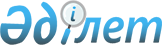 2015 жылы қоғамдық жұмыстарды жергілікті бюджет қаражаты есебінен ұйымдастыру және оның көлемі туралы
					
			Күшін жойған
			
			
		
					Оңтүстік Қазақстан облысы Отырар ауданы әкімдігінің 2015 жылғы 22 қаңтардағы № 6 қаулысы. Оңтүстік Қазақстан облысының Әділет департаментінде 2015 жылғы 19 ақпанда № 3041 болып тіркелді. Қолданылу мерзімінің аяқталуына байланысты күші жойылды - (Оңтүстік Қазақстан облысы Отырар ауданы әкімінің орынбасарының 2016 жылғы 10 ақпандағы № 933 хатымен)      Ескерту. Қолданылу мерзімінің аяқталуына байланысты күші жойылды - (Оңтүстік Қазақстан облысы Отырар ауданы әкімінің орынбасарының 10.02.2016 № 933 хатымен).

      «Қазақстан Республикасындағы жергiлiктi мемлекеттiк басқару және өзiн-өзi басқару туралы» Қазақстан Республикасының 2001 жылғы 23 қаңтардағы Заңының 31 бабының 2 тармағына, «Халықты жұмыспен қамту туралы» Қазақстан Республикасының 2001 жылғы 23 қаңтардағы Заңының 7 бабының 5) тармақшасына және 20 бабына, «Халықты жұмыспен қамту туралы» Қазақстан Республикасының 2001 жылғы 23 қаңтардағы Заңын іске асыру жөніндегі шаралар туралы» Қазақстан Республикасы Үкіметінің 2001 жылғы 19 маусымдағы № 836 қаулысына сәйкес, Отырар ауданы әкімдігі ҚАУЛЫ ЕТЕДI:



      1. 2015 жылы ақылы қоғамдық жұмыстар жүргiзілетін ұйымдардың тiзбесi, қоғамдық жұмыстардың түрлерi, көлемi және оларды қаржыландырудың көздерi осы қаулының қосымшасына сәйкес бекiтiлсiн.



      2. Қоғамдық жұмыстарға қатысатын жұмыссыздарға еңбекақы төлеу еңбек шартының негізінде Қазақстан Республикасының заңнамасына сәйкес реттеледі және орындалатын жұмыстың санына, сапасына және күрделілігіне байланысты болады.



      3. Ақы төленетін қоғамдық жұмыстарға қатысатын жұмыссыздарға еңбек, заңнамасы, зейнетақымен қамсыздандыру және сақтандыру туралы заңнама қолданылады.



      4. Осы қаулының орындалуын бақылау аудан әкiмiнiң орынбасары Р.Әлішке жүктелсiн.



      5. Осы қаулы алғашқы ресми жарияланған күнінен кейін күнтізбелік он күн өткен соң қолданысқа енгізіледі.      Аудан әкімі                                С.Полатов

Отырар ауданы әкiмдiгiнiң

2015 жылғы «22» қаңтар

№ 6 қаулысымен бекiтiлген 2015 жылы ақылы қоғамдық жұмыстар жүргізілетін ұйымдардың тізбесі, қоғамдық жұмыстардың түрлері, көлемі және олардың қаржыландыру көздері      Ескертпе: қоғамдық жұмыстардың нақты жағдайлары жұмыс берушімен және қоғамдық жұмысқа қатысатын азаматтың арасында жасалатын еңбек шартында көзделеді.
					© 2012. Қазақстан Республикасы Әділет министрлігінің «Қазақстан Республикасының Заңнама және құқықтық ақпарат институты» ШЖҚ РМК
				Р/сҰйымдардың атауыЖылына қоғамдық жұмыстарға сұраныс (адам саны)Қоғамдық жұмыстардың түрлері мен көлемдеріҚаржыландыру көздері1Отырар ауданы әкімдігінің «Аққұм ауыл округі әкімінің аппараты» мемлекеттік мекемесі25Ауылдық округінде көгалдандыру, көріктендіру, қоқыстардан тазарту-15000 шаршы метр, ағаш көшеттерін отырғызу-320 түпАудандық бюджет2Отырар ауданы әкімдігінің «Ақтөбе ауыл округі әкімінің аппараты» мемлекеттік мекемесі20Ауылдық округінде көгалдандыру, көріктендіру, қоқыстардан тазарту-13000 шаршы метр, ағаш көшеттерін отырғызу-1030 түпАудандық бюджет3Отырар ауданы әкімдігінің «Балтакөл ауыл округі әкімінің аппараты» мемлекеттік мекемесі25Ауылдық округінде көгалдандыру, көріктендіру, қоқыстардан тазарту-18000 шаршы метр, ағаш көшеттерін отырғызу-370 түпАудандық бюджет4Отырар ауданы әкімдігінің «Қарақоңыр ауыл округі әкімінің аппараты» мемлекеттік мекемесі20Ауылдық округінде көгалдандыру, көріктендіру, қоқыстардан тазарту-15000 шаршы метрАудандық бюджет5Отырар ауданы әкімдігінің «Қарғалы ауыл округі әкімінің аппараты» мемлекеттік мекемесі25Ауылдық округінде көгалдандыру, көріктендіру, қоқыстардан тазарту-15000 шаршы метр, ағаш көшеттерін отырғызу 330 түп Аудандық бюджет6Отырар ауданы әкімдігінің «Қоғам ауыл округі әкімінің аппараты» мемлекеттік мекемесі25Ауылдық округінде көгалдандыру, көріктендіру, қоқыстардан тазарту-15000 шаршы метр, ағаш көшеттерін отырғызу-320 түпАудандық бюджет7Отырар ауданы әкімдігінің «Көксарай ауыл округі әкімінің аппараты» мемлекеттік мекемесі25Ауылдық округінде көгалдандыру, көріктендіру, қоқыстардан тазарту-15000 шаршы метр, ағаш көшеттерін отырғызу-280 түпАудандық бюджет8Отырар ауданы әкімдігінің «Маяқұм ауыл округі әкімінің аппараты» мемлекеттік мекемесі25Ауылдық округінде көгалдандыру, көріктендіру, қоқыстардан тазарту-15700 шаршы метр, ағаш көшеттерін отырғызу-5980 түп9Отырар ауданы әкімдігінің «Отырар ауыл округі әкімінің аппараты» мемлекеттік мекемесі25Ауылдық округінде көгалдандыру, көріктендіру, қоқыстардан тазарту-16000 шаршы метр, ағаш көшеттерін отырғызу-2920 түпАудандық бюджет10Отырар ауданы әкімдігінің «Талапты ауыл округі әкімінің аппараты» мемлекеттік мекемесі25Ауылдық округінде көгалдандыру, көріктендіру, қоқыстардан тазарту-17500 шаршы метр, ағаш көшеттерін отырғызу-875 түпАудандық бюджет11Отырар ауданы әкімдігінің «Темір ауыл округі әкімінің аппараты» мемлекеттік мекемесі25Ауылдық округінде көгалдандыру, көріктендіру, қоқыстардан тазарту-15000 шаршы метр, ағаш көшеттерін отырғызу-250 түпАудандық бюджет12Отырар ауданы әкімдігінің «Шілік ауыл округі әкімінің аппараты» мемлекеттік мекемесі10Ауылдық округінде көгалдандыру, көріктендіру, қоқыстардан тазарту-10000 шаршы метр, ағаш көшеттерін отырғызу-250 түп Аудандық бюджет13Отырар ауданы әкімдігінің «Шәуілдір ауыл округі әкімінің аппараты» мемлекеттік мекемесі42Ауылдық округінде көгалдандыру, көріктендіру, қоқыстардан тазарту-60000 шаршы метр, ағаш көшеттерін отырғызу 850 түпАудандық бюджет14Отырар ауданының прокуратурасы4Іс-құжаттармен жұмыс жүргізу, бандерольдерді, пошталарды жеткізу-3600 құжат, аумақтарды көгалдандыру және абаттандыру-22,3 шаршы метр, ғимарат қызметшісі-170,5 шаршы метрАудандық бюджет15Отырар аудандық соты4Сотпен шығарылған хат, хабарларды пошта торабына, мекемелерге тапсыру, сот отырысының хатшысына көмектесу16«Оңтүстік Қазақстан облыстық Ішкі істер Департаментінің Отырар ауданының ішкі істер бөлімі» мемлекеттік мекемесі25Қоғамдық тәртіпті сақтауға көмек көрсетуді қамтамасыз ету-13 ауыл округіАудандық бюджет17Оңтүстік Қазақстан облысы әкімдігі денсаулық сақтау басқармасының «Отырар аудандық орталық ауруханасы» мемлекеттік коммуналдық қазыналық кәсіпорыны25Мекеме аумағында көгалдандыру, көріктендіру, және қоқыстардан тазарту-6000 шаршы метр, ағаштарды әктеп шығу, ағаш көшеттерін отырғызу-120 түп, гүл көшеттерін отырғызу-40 данаАудандық бюджет18Отырар ауданы әкімдігі Отырар ауданының тұрғын үй-коммуналдық шаруашылық, жолаушылар көлігі және автомобиль жолдары бөлімінің «Отырар-Көгалдандыру» мемлекеттік коммуналдық кәсіпорыны60Аудан орталығын көгалдандыру және тал егу-20000 дана, жерге күздік көшет егу-100 шаршы метр, саябақтарды күтіп баптау және тазалау-30,4 шаршы метр, көктемге дайындық жұмыстары 140 шаршы метр, минералды тыңайтқыштар себу, дәрілеу, суару-5 шаршы метрАудандық бюджет19Отырар ауданы әкімдігінің шаруашылық жүргізу құқығындағы «Отырар-Жылу» мемлекеттік коммуналдық кәсіпорыны15Жылу құбырларының айналасын тазарту-11000 шаршы метр, көгалдандыру-250 шаршы метрАудандық бюджетБарлығы:450